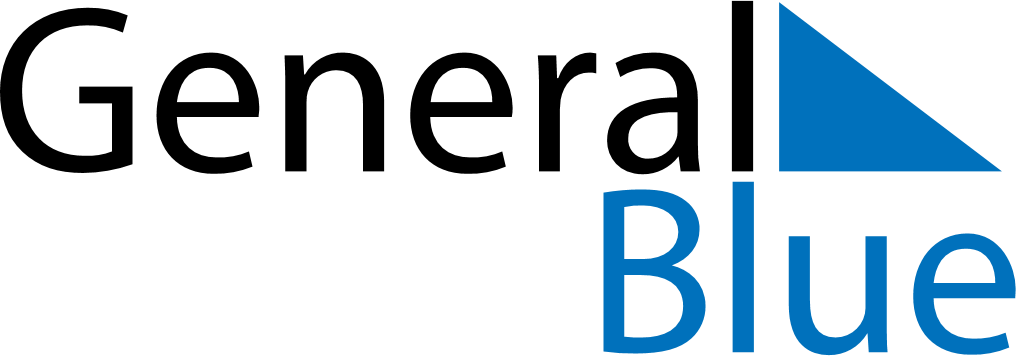 October 2023October 2023October 2023October 2023HaitiHaitiHaitiSundayMondayTuesdayWednesdayThursdayFridayFridaySaturday12345667891011121313141516171819202021Anniversary of the death of Dessalines2223242526272728293031